Posti- ja logistiikka-alan unioninPAU PÄÄKAUPUNKISEUDUN TOIMIHENKILÖT rylaura.merilainen@posti.comwww.pauntoimihenkilot.pau.fi					0319 / 22.08.2019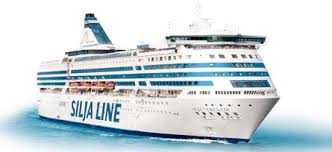 OSASTON JÄSENMATKA TUKHOLMAAN 11.-13.10.2019Osasto järjestää jäsenilleen Päivä Tukholmassa risteilyn. Tule mukaan ja ilmoittaudu matkalle viimeistään 11.9.2019.Risteilemme Tallink Silja Serenadella, joka lähtee Olympiaterminaalista:perjantaina 11.10. klo 17:00. Liput jaetaan Olympiaterminaalissa klo 15:45-16:15 välillä. Menomatkalla tarjolla Grande Buffet seisovasta pöydästä klo 16:45 alkavaan kattaukseen. Saapuminen Tukholmaan (Värtan satama) klo 9:45 paikallista aikaa. Meriaamiainen seisovasta pöydästä tarjoillaan lauantaina klo 7-9:30 välillä.Paluu lauantaina 12.10. klo 16:45 paikallista aikaa.  Saapuminen Helsinkiin sunnuntaina 13.10. klo 10:30. Tarjolla on meriaamiainen klo 7:30-9.55. Majoittuminen pääsääntöisesti Promedane luokan 2 -hengen hyteissä, mutta jos haluatte majoittua max. 4 henkilö samaan hyttiin, niin kertokaa siitä varauksen yhteydessä ja ilmoittakaa samalla majoittujien nimet, niin osaamme jo heti tehdä järjestelyt oikein. Tukholmassa ei ole järjestettyä ohjelmaa, vaan kukin voi viettää päivän haluamallaan tavalla.Matkan omavastuuosuus on 20,00 euroa ja se tulee olla maksettuna viimeistään 12.9. osaston tilille DANSKEBANK FI51 8000 1101 1413 24.  Laita tilin tiedonantokohtaan maksajan nimi.  Kun maksu on tullut osaston tilille, niin vahvistamme osallistumisesi antamaasi sähköpostiosoitteeseen. Jos ilmoittautumisen jälkeen joudut perumaan matkan, niin perumisen voi tehdä ilman kuluja 27.9. asti. Tämän jälkeen vain lääkärin todistuksella tai muussa tapauksessa joudut maksamaan koko matkan hinnan.Ilmoittautumiset 11.9. mennessä osoitteeseen laura.merilainen@posti.comYstävällisin terveisin, toimikunta